http://www.folhauberaba.com.br/noticias/alem-do-mais-medicos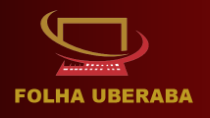 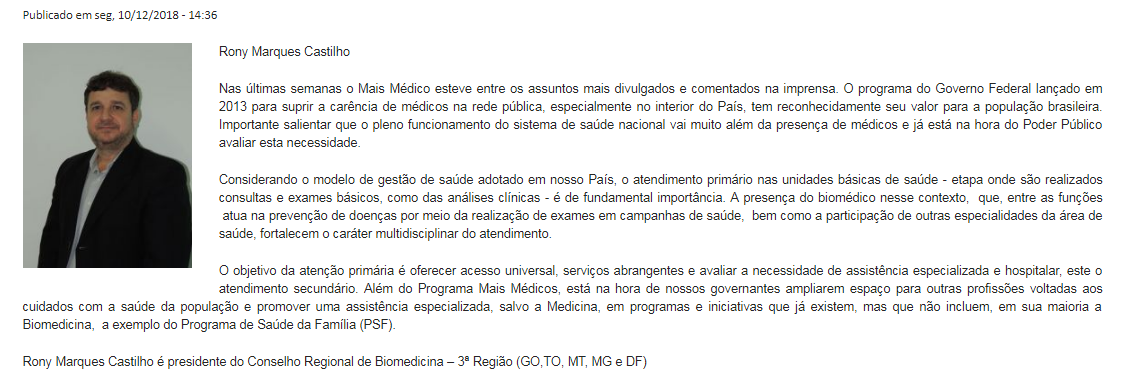 